Appendix 7: Results: Pairwise climate similarity (Schoener's D) between biogeographic areas for combined PC axesFig. S7. Results of pairwise climate similarity (Schoener’s D) for combined PC axis 1 and 2. CFR, Cape; DRA, Drakensberg; EU, Europe; MAD, Madagascar; TA, Tropical Africa.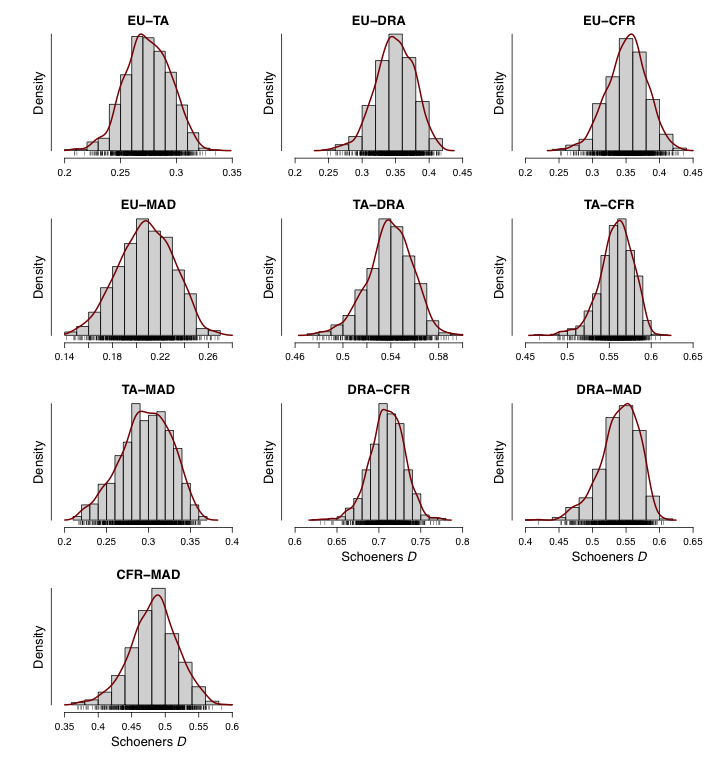 Table S7. Median of pairwise climate similarity (Schoener’s D) for combined PC axis 1 and 2 between biogeographic areas (used in the biogeographic analysis to define the niche similarity model).AreaETMDCE10.27415370.20821480.34882490.3527277T0.274153710.29810960.53960600.5599753M0.20821480.298109610.54347330.4846330D0.34882490.53960600.543473310.7104079C0.35272770.55997530.48463300.71040791